Application Form for HETAS MCS Solid Biomass & Solar Thermal Installer RegistrationPlease NoteApplicants should familiarise themselves with the HETAS Terms and Conditions for registration, (Form1 MCSI), and the requirements given in the MCS Scheme documents MCS001, MIS3001 and MIS3004. In order to fulfil the requirements for application, the installer company needs to satisfy HETAS that a quality management system is in operation and a suitable installation is available for inspection.The following table summarises the requirements of MCS001, MIS3001 and MIS3004. The applicant is requested to verify that procedures or systems are in place, evidence to verify a process is in place may be requested prior to the office audit. A full and objective examination of compliance against the standards will be assessed during the office and site audit.This application method is intended to self-assess whether the company is ready to receive an office assessment, and minimise the need for any follow up assessment to clear major non conformities. The application and any supporting documentation will be reviewed by HETAS and any queries raised may need to be cleared prior to any office assessment or site installation inspection being carried out.  This form should be completed and returned to HETAS, identifying relevant procedure or document reference, together with any supporting documentation offered together with the appropriate fees. All information received will be held in confidence.Application number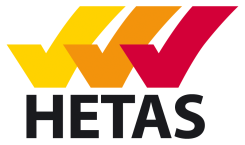 HET201Contact Details (Please Note this information will be used to describe the business on the MCS website)Contact Details (Please Note this information will be used to describe the business on the MCS website)Contact Details (Please Note this information will be used to describe the business on the MCS website)Contact Details (Please Note this information will be used to describe the business on the MCS website)Contact Details (Please Note this information will be used to describe the business on the MCS website)Contact Details (Please Note this information will be used to describe the business on the MCS website)Contact Details (Please Note this information will be used to describe the business on the MCS website)Business or Trading Name:Contact Name:Contact Name:Address:Contact Position:Contact Position:TelephoneTelephoneWebsite:Website:Postcode:Email:Email:Is the company currently HETAS registered?Is the company currently HETAS registered?☐Yes/☐No☐Yes/☐NoIf yes, give HETAS registration No.If yes, give HETAS registration No.Types of Appliance / Panels / Systems to be Installed under MCSNo.Manufacturers name, models and Distributor (if applicable )MCS Approved?Officeuse12Registered Competent InstallersRegistered Competent InstallersRegistered Competent InstallersRegistered Competent InstallersOfficeuseNo.NameHETAS No.Category of work from above123Quality SystemQuality SystemQuality SystemQuality SystemQuality SystemMCS001MIS3004MIS3001RequirementsDocument / reference(please refer to your own procedure, section & page etc.)Document / reference(please refer to your own procedure, section & page etc.)OfficeuseClause 1Sect. 3.2Quality Management SystemThere must be a documented Quality management system that meets the requirements of MCS001 Appendix A clauses 1 to 18 Its status in terms of issue and or date must be clear.Record the date and issue status on the current quality system.Record the date and issue status on the current quality system.Clause 1Sect 3.4  Consumer code of practice. Provide your RECC membership number, or other OFT approved scheme you are using. Where appropriate, your system should address these requirements, this will be assessed during audit.Clause 2Appendix ACompany Responsibilities.Confirm the primary contact ‘Nominee’ between the installation company and HETASNote. The Nominee is ultimately the person responsible for ensuring that the company meets the MCS and consumer protection scheme requirements. This role MUST be fulfilled by a full time senior employee of the company.A structure of responsibilities for the various activities within the business (See MIS3001/3004 Appendix A)Please submit evidence of part (b)Please submit evidence of part (b)Sect 3.1Capability. You must be able to demonstrate that you have the capability to undertake the supply, design, installation, set to work, commissioning and handover of biomass & Solar heating systems.Clause 3Internal ReviewConfirm there is a process for review of the quality system. Note, we will expect a review to be carried out prior to audit.Please submit your agenda.Please submit your agenda.Clause 4Corrective / Preventative actionConfirm procedures are in place for Corrective & Preventative action. Clause 16ComplaintsConfirm procedures are in place to manage complaints, handled in accordance with the Consumer Code.Clause 5Document ControlDocuments produced and used by the company, including procedures, forms, policies etc. must be listed and controlled.Clause 6External DocumentDocumented procedures shall be in place, to ensure access or control of all relevant current documents associated with the installation are available.Including, MCS scheme requirements, installation standards, building & planning regulations, Health & Safety. Clause 7Software ControlAny calculation software used for performance calculation or verification must be controlled to ensure the current version is being used.Clause 8Contracts and customer requirementsAre sales leads obtained from a third party? If yes, a process is required for control.Documented procedures are required for enquires, quotations and the acceptance of orders.The company needs to demonstrate orders are reviewed including requirements for:the installation, resources and capability, responsibilities, amendments.Sect 4.2, 4.3 & 4.4Sect 4.1 & 4.3Regulations. Site Planning and Building Integration. DesignYou must be able to demonstrate that you comply with all applicable regulations and directives. Procedures shall be in place to identify such regulations and manage any changes to them.Sect 4.4Safety and DurabilityConfirm there are systems in place to ensure the requirements in MIS3001 section 4.4 are designed for.Sect 4.4System performance predictionsConfirm there is a method for calculating and providing system performance calculations to the client, covering all the elements of MIS3004 section 4.4.1 a) to k) to ensure correct and efficient performance of the system as a whole.Please provide an example of your contract agreement showing these requirements.Please provide an example of your contract agreement showing these requirements.Sect 4.5Solar Heating System performance Confirm  there is a method to ensure the system is designed to meet the requirements in section 4.5, including the estimate of energy performance.Please provide an example of your contract agreement showing the requirements in 4.5.5.Please provide an example of your contract agreement showing the requirements in 4.5.5.Sect 4.6Site specific issuesConfirm there is a method to ensure the system addresses the design to meet the requirements in section 4.6Sect 4.7Sect 4.8Equipment. There should be a method in place to ensure the appliances used in the installation under the MCS scheme is listed under the MCS product listing and or CEN Keymark schemeClause 9Purchasing Approved suppliers shall be recorded including their details. A method of assessment for adding or removing shall be established.Purchase orders, confirmation of orders, delivery notes or invoices shall clearly identify the product, service or materials.Clause 10Sect 3.3Sub-contracting Where sub-contractors are used to fulfil any part of the scope of MIS3001/3004, confirm there is a process in place and a method to agree a formal sub-contract agreement.Please submit a copy of your sub-contract agreement.Please submit a copy of your sub-contract agreement.Clause 11Inspection of goods receivedA method of inspection for all products and materials to ensure correct product/materials have been supplied correctly shall be demonstrated.Any critical measurements identified should indicate acceptance and rejection criteria and records shall be maintained.A process should be in place to address actions with the supplier.Clause 12Control of work in progressInspection of the installation process shall take place to ensure standards and regulations are met. How this is carried out should be demonstrated.Clause 13Test and Measurement EquipmentSuitable equipment shall be available to ensure testing and measurement of the installation takes place.Equipment shall be identified and marked with its calibration status. Records of all equipment shall be kept.Sect 4.6Sect 4.7Commissioning. Confirm a method is in place to ensure that the heating system is commissioned in accordance with manufacturers guidance is required for all installationsSect 6Handover. Confirm there is a handover process that ensures all of the documentation and information is handed over to the client.Clause 14Storage, handling, packaging and transportation.The company will need to demonstrate their activities to prevent or minimise damage or deterioration.Clause 15Sect 6.5RecordsRecords, as listed in MCS001 clause 15, shall be retained for a minimum of 6 years.Clause 17Section 5Roles, Training & CompetenceStaff employed, or sub-contractors, in the installation activities, set to work and or commissioning shall be adequately qualified or approved as competent through the Experienced Worker Route. Training records identifying qualifications, certificates, experience shall be maintained and verified.See  http://www.microgenerationcertification.org/competency-criteria/competency-criteria-project Please provide a copy of the MCS checker report.Please provide a copy of the MCS checker report.Clause 18Health & SafetyThe company must have H&S policies and procedures in place, including risk assessment to ensure installations are conducted safely.Sect 7Regional OfficesIf your business is conducted through more than one office or business premises, you will need to provide evidence that the requirements of the scheme that you have demonstrated in this application also apply to those other offices.If this is applicable please list all office sites.Section 10Change of DetailsThe company should have a method for informing the certification body (HETAS) within 30 days of any changes such as: change in legal constitution, trading name or title, address, changes to technical staff, or any other significant particulars and declarations.Declaration (if filling this form in on line please type your full name in both fields)I,      ……………………………………………………………………… (Full name of Nominee)declare that the information provided is accurate and I agree to abide by the Terms and Conditions of Registration for certification (Form 1-MCSI), and the scheme requirements under MCS.Signed	     …………………………………………..Date		     …………………………………………..For Office useNotesAcceptance date:				Process Manager: